Наименование МО _____________________________________________________________Дата посещения ___________________________Оценку провел ________________________________________________ сотрудник НМИЦОценку подтверждает ______________________________________ отв. представитель МОДата _______2022 г.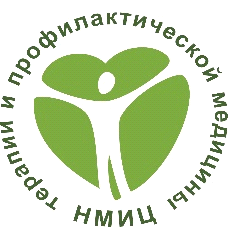 Министерство здравоохранения Российской ФедерацииФГБУ «Национальный медицинский исследовательский центр терапии и профилактической медицины»Отдел организационно-методического управления и анализа качества медицинской помощиЧек лист «Соответствие штатного расписания врачебной амбулатории штатным нормативам»№ п/пНаименование должностиРекомендуемый нормативСоответствует/не соответствует1.Заведующий врачебной амбулаторией - врачпри наличии до 3 должностей врачей - вместо 0,5 должности фельдшера;при наличии более 3 должностей врачей - 1 должность2.Врач-терапевт участковый (врач-терапевт цехового врачебного участка, фельдшер (при возложении в функции лечащего врача))1 должность на 1700 человек взрослого населения2.1.Наличие приказа (при возложении в функции лечащего врача)3.Медицинская сестра врача-терапевта участкового1 должность на 1 должность врача-терапевта участкового (врача-терапевта цехового врачебного участка, фельдшера), врача-специалиста (за исключением врача акушера-гинеколога)4.Врач-хирург1 должность на 10 000 человек5.Врач акушер-гинеколог1 должность на 2200 женщин6.Акушерка1 должность на 1 врача акушера-гинеколога7.Старшая медицинская сестрапри наличии до 3 должностей медсестер - вместо 0,5 должности медсестры;при наличии более 3 должностей медсестер - 1 должность8.Медицинская сестра процедурной1 должность на 3000 человек взрослого и детского населения9.Санитар1 должность на 4 должности врача-терапевта или врача-педиатра10.Сестра-хозяйка1 должность